POD ZÁŠTITOU OÚ HORNÍ BRANNÁ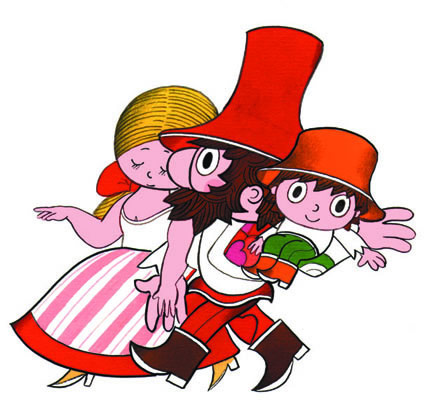 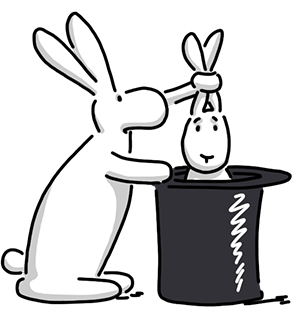 SE USKUTEČNÍPROCHÁZKA POHÁDKOU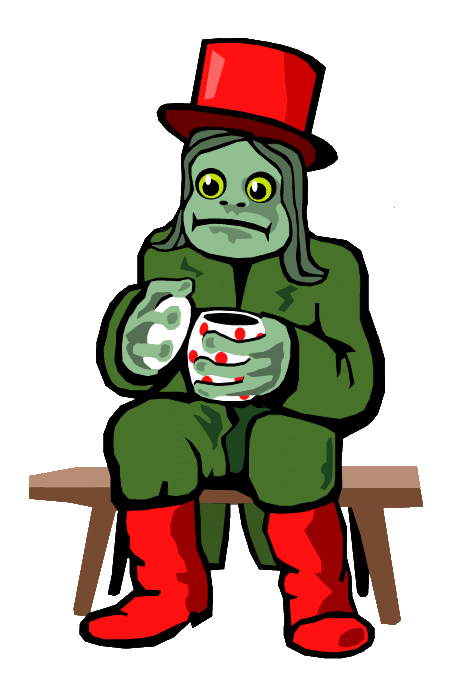 V SOBOTU 2.6.2018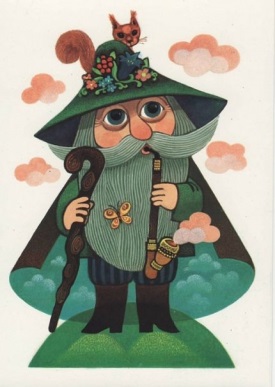 START NA ZÁMECKÉ ZAHRADĚ OD 9 DO 11 HODINcestou Vás čekají úkoly s pohádkovými postavamiv případě nepříznivého počasí se akce nekonáobčerstvení u startu a cílevstupné dobrovolné